Муниципальное бюджетное общеобразовательное учреждение средняя общеобразовательная школа с.Калинка Хабаровскогомуниципального района Хабаровского краяИнформационно-библиотечный центр МБОУ СОШ с.КалинкаТворческий проект экологический марафон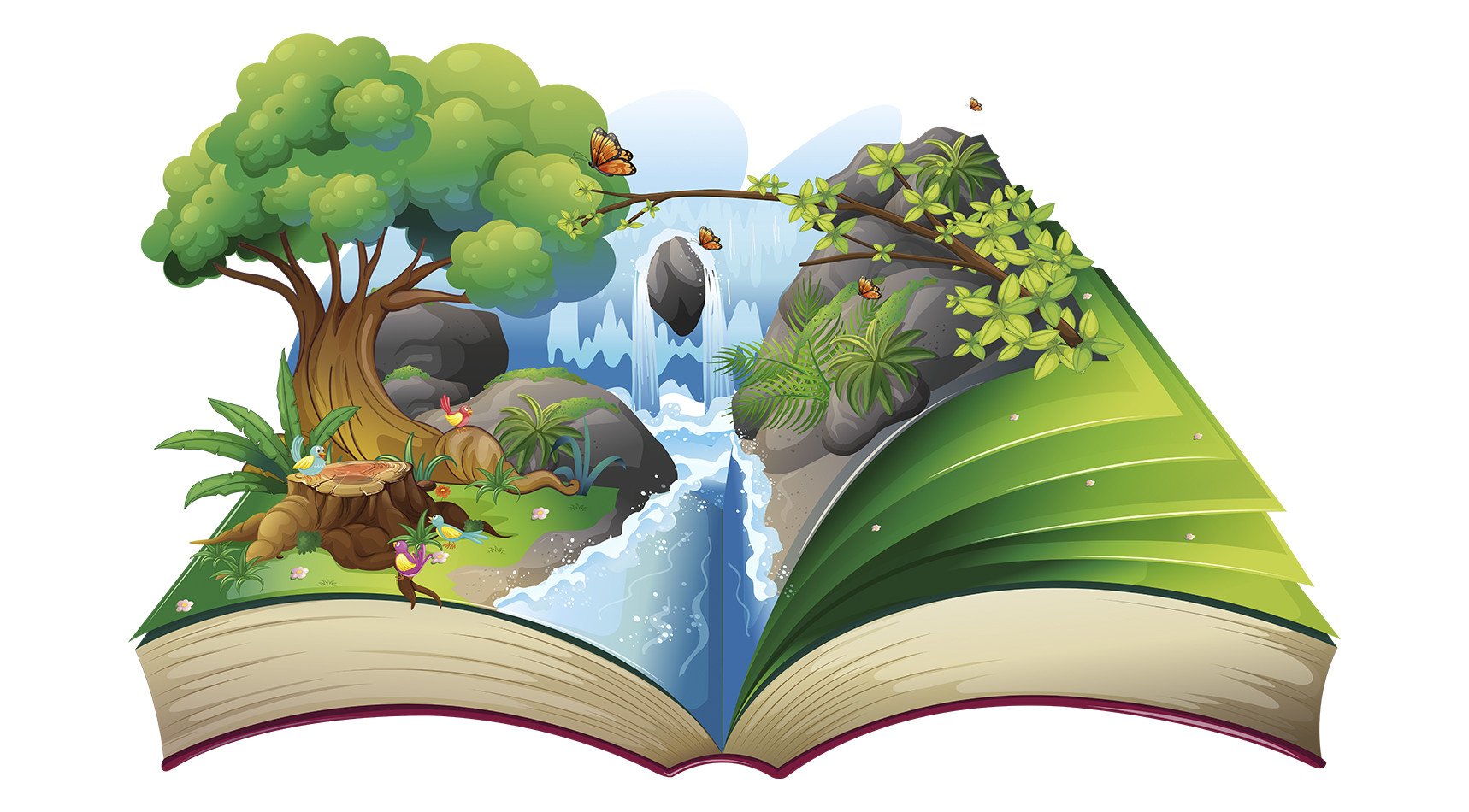                                  Автор: Денисова Людмила Геннадьевна                                           педагог-библиотекарь МБОУ СОШ с.Калинка2021гСодержание:1. Обоснование проекта2.Актуальность проекта.3.Цели и задачи проекта.4. Ожидаемые результаты5.Этапы реализации проекта, их содержание6. План реализации проекта7. Список использованной литературы8. Приложение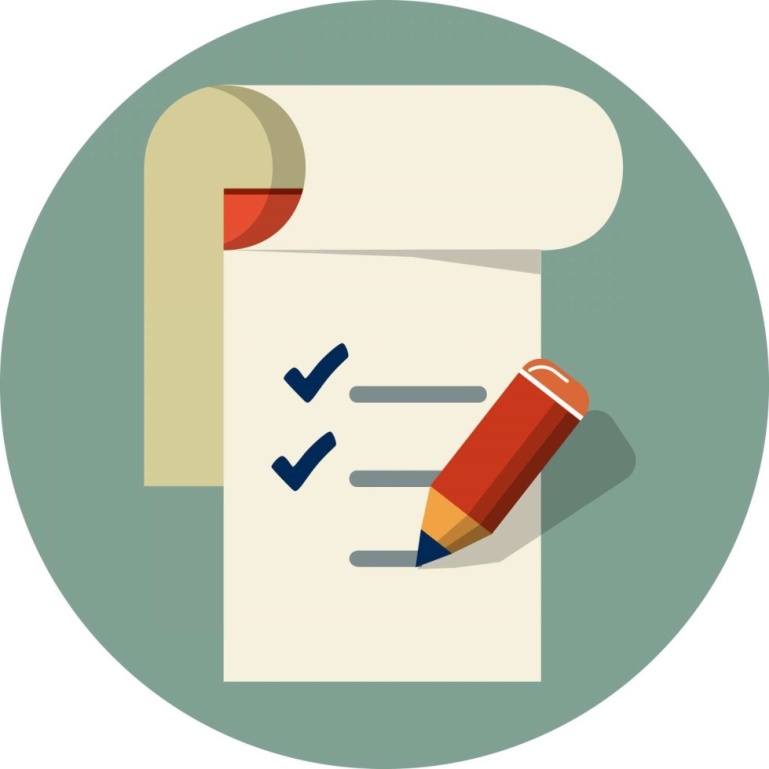 Обоснование проекта      Во все времена взаимоотношения между человеком и Природой являлись одним из важных факторов, определяющих духовный статус цивилизации. Сегодня решение экологических проблем становится одним из главных критериев гуманности общества.  На данный момент очевидно критическое положение, связанное с потребительским отношением человека к природе. Поэтому должна быть создана система непрерывного воспитания и образования, которая сможет привить школьникам чувство любви к Природе, ответственного, бережного отношения к ней.      Важная роль в воспитании и экологическом просвещении школьников отводится библиотекам, имеющим в своих фондах солидную информационную базу, обладающим такими средствами убеждения, как книга и слово.      Но важно отметить, что работа по формированию экологической культуры учащихся включает не только деятельность библиотекаря, но также учителей и родителей.ьность проекта.Александр Сергеевич Пушкин - один из ярких творцов художественных образов, доступных пониманию детей. Его произведения находят отклик в душе не только взрослого, но и ребенка. Актуальность данного проекта состоит в том, чтобы расширить знания о жизни и творчестве  писателя и приобщить детей к богатствам великой русской художественной  литературы. Цель проекта:  привлечение внимания школьников к творчеству А.С. Пушкина и  к чтению как важному фактору их успешности в обществе.Задачи проекта:Познакомить детей с творчеством великого русского поэта и писателя А.С.Пушкина;Прививать обучающим любовь к творчеству А.С.Пушкина;Способствовать формированию интереса к книгам, литературным произведениямРаскрыть творческие возможности  читателей;Тип проекта: информационно-познавательный, творческий.Вид проекта: творческий.Целевая группа: учащиеся 1-4лассовЭкологическое образование и воспитание молодежи - настоятельное требование времени. Чем быстрее растет производство, тем больше производится отходов, растет загрязнение воздуха, поверхностных и подземных вод, исчезают местообитания и отдельные виды животных и растений, теряются ценные экосистемы и ландшафты.Решение экологических проблем невозможно обеспечить усилиями одних только специалистов - экологов, управленцев, юристов, инженеров, законодателей - или же властными институтами общества. Для эффективного достижения цели - повышения экологической безопасности - необходимо активное участие всех людей вне зависимости от их социального или культурного статуса.Цель проекта: - реализация государственной политики в области патриотического, экологического воспитания молодежи;- содействие улучшения экологической обстановки в Сергиево-Посадском районе;- формирование экологической культуры учащихся на основе трудового, духовно – нравственного развития личности через совместную деятельность обучающихся, педагогического коллектива, жителей города Краснозаводска и Сергиево-Посадского района.Задачи проекта: - сформировать у подрастающего поколения активную гражданскую позицию;- воспитание экологической культуры и экологического сознания студентов колледжа;- содействие нравственному, эстетическому и трудовому воспитанию студентов колледжа;- усиление  региональной направленности экологического образования;- привлечение подростков  к поиску механизмов решения актуальных проблем местного сообщества через разработку и реализацию социально значимых проектов;-формирование  чувства личной ответственности за состояние окружающей среды;- развитие инициативы и творчества студентов через организацию социально значимой деятельности;- проведение информационно – просветительской работы по пропаганде экологической культуры  обучающихся;- исследование  водных, воздушных, почвенных ресурсов Сергиево-Посадского района, анализ результатов, формирование мероприятий  по их оптимальному использованию.Ожидаемые результаты:- решение задач государственной политики в области экологического, патриотического воспитания молодежи;- повышение уровня заинтересованности в защите и сохранении природной среды;- развитие организаторских, творческих, ораторских  способностей  обучающихся;- благоустройство, восстановление и очистка лесопарковых зон г.Краснозаводска и Сергиево-Посадского района;- ежегодная организация экологического отряда  колледжа;- повышение и пропаганда экологической культуры обучающихся;- создание благоприятных условия для сохранения и укрепления здоровья студентов колледжа;- привлечение внимания населения города и района к проблемам озеленения и благоустройства территории, сохранения экологической безопасности по месту жительств